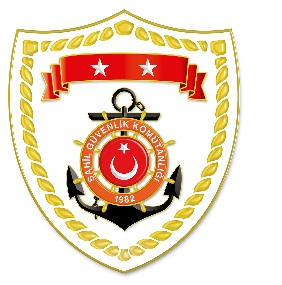 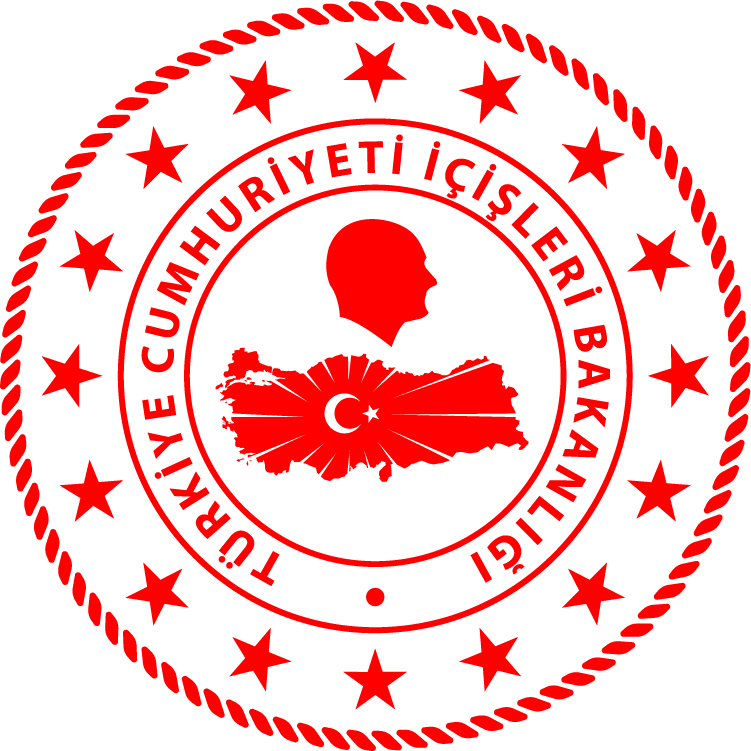 SG Ege Deniz Bölge Komutanlığı *Paylaşılan veriler deniz yoluyla yapılan düzensiz göç esnasında meydana gelen ve arama kurtarma faaliyetleri icra edilen olaylara ait bilgiler içerdiğinden olayların bitiminde değişiklik  gösterebilmektedir. Nihai istatistikî verilere, sona eren ay verisi olarak   linkinden ulaşılabilmektedir.*Statistical information given in the table may vary because they consist of data related    incidents which were occured and  turned into search and rescue operations.The exact numbers at the end of the related month is avaliable on www.sg.gov.tr/duzensiz_goc_istatistikleri.htmlS.NoTARİHMEVKİ VE SAATDÜZENSİZ GÖÇ VASITASIYAKALANAN TOPLAM DÜZENSİZ GÖÇMEN KAÇAKÇISI/ŞÜPHELİKURTARILAN TOPLAM DÜZENSİZ GÖÇMEN/ŞAHIS SAYISIBEYANLARINA GÖRE KURTARILAN
 DÜZENSİZ GÖÇMEN UYRUKLARI112 Ağustos 2022MUĞLA/Marmaris07.10  2 Can Salı, 1 Lastik Bot-5328 Suriye, 15 Filistin, 6 Yemen, 3 Irak, 1 Mısır212 Ağustos 2022MUĞLA/Marmaris13.352 Lastik Bot-5341 Suriye, 12 Filistin312 Ağustos 2022İZMİR/Dikili14.06Can Salı-1919 Afganistan413 Ağustos 2022MUĞLA/Marmaris02.052 Can Salı-2810 Orta Afrika, 9 Kongo, 4 Suriye, 2 Filistin, 2 Togo, 1 Haiti514 Ağustos 2022İZMİR/Çeşme19.40Can Salı-4644 Afganistan, 1 Suriye, 1 Lübnan